    BIDESCO3 ½ -Zimmer Rustico mit kleinem GartenAn sehr ruhiger, sonniger Aussichtslage………………………………..……………………………………………..…………..……………..…..……………..……..……….Cascina di 3 ½ locali con piccolo giardinomolto soleggiata, tranquilla con bella vista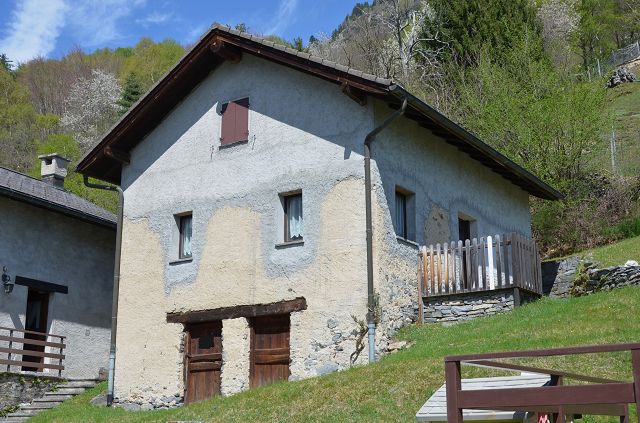                                             4180/4518Fr. 265‘000.--  Standort | Umgebung6743 Bodio, Bidesco-GebirgeRegion: LeventinaLage: sehr sonnig und ruhigAussicht: schöner PanoramablickEinkaufsmöglichkeiten: in Bodio, BiascaÖffentliche Verkehrsmittel: in Bodio Entfernung zur nächstgelegenen Stadt: 29 kmEntfernung zur Autobahn: 8 km  BeschreibungDieses 3 ½-Zimmer Rustico liegt an sehr sonniger, ruhiger Aussichtslage inmitten der Natur auf 890 m/M in den Bergen von Bodio, im Dorf Bidesco, in der unteren Leventina.Das Gebäude wurde vor ca. 20 Jahren renoviert und befindet sich in einem sehr guten Bauzustand. Das Rustico ist auf drei Etagen aufgebaut. Die Zimmer sind sehr geräumig und mit allem ausgestattet, was man für das Leben in den Bergen braucht. Das Haus ist an alle Versorgungseinrichtungen angeschlossen, einschließlich Strom über das Gemeindenetz.Im Erdgeschoss mit zwei separaten Eingängen sind zwei technische Räume - Keller und Lager eingebaut. Außerhalb des Haupteingangs befindet sich eine Terrasse. Im ersten Stock gibt es eine geräumige offene Wohnküche mit Holzofen und Bad/Dusche/WC. Eine bequeme Holztreppe führt ins Dachgeschoss, wo zwei Schlafzimmer miteinander verbunden werden können.Das Rustico ist von einem kleinen Grundstück umgeben, auf dem es genügend Platz für Grillabende mit Freunden oder zum Sonnenbaden gibt.Von allen Seiten hat man einen schönen Panoramablick auf die Berge. Rundherum können zahlreiche Wanderungen unternommen werden.Im Sommer ist die Liegenschaft mit dem Auto vom Dorf Bodio aus über eine Bergstraße bis zum nächsten Parkplatz 50 m vom Haus entfernt leicht erreichbar. Im Winter ist das Haus zu Fuß von Sobrio aus über einen bequemen Wanderweg in 45 Minuten zu erreichen.Die Fahrt ins Dorf Bodio mit Bushaltestelle, Bahnhof, Apotheke und Restaurants ist vom Weiler 10 Autominuten entfernt. Bellinzona ist in ca. 25 Min. und Lugano und Locarno mit ihren Seen sind in 45 Minuten zu erreichen.  Highlights                 sehr sonnige Lage inmitten der Natur schöner Panoramablickrenoviert sofort bewohnbar Zugang zum HausAutobahnanschluss / ÖV  Ubicazione | Dintorni   6743 Bodio, monti BidescoRegione: LeventinaPosizione: molto soleggiata e tranquillaVista: bellissima vista panoramicaAcquisti: a Bodio, BiascaMezzi pubblici: a Bodio Distanza dalla città più vicina: 29 kmDistanza dall'autostrada: 8 km Descrizione dell’immobileQuesto rustico di 3 ½ locali immersa nella natura si trova in una posizione molto soleggiata, su 890 msm sui monti di Bodio, nel nucleo di Bidesco, nella bassa Leventina.La cascina è stata rinnovata circa 20 anni fa e si trova in ottimo stato. La cascina è strutturata su tre livelli. Gli ambienti sono molto ampi e hanno tutto il necessario per la vita in montagna. La cascina è allacciata a tutte le utenze, compreso la corrente elettrica tramite la rete comunale.Al piano terra con due ingressi separati si trovano due locali tecnico-cantina-deposito. All’esterno dell’ingresso principale si trova terrazza. Al primo piano si trova spazioso open-space di soggiorno-sala pranzo-cucina con stufa a legna e bagno/doccia/WC. Salendo comoda scala di legno si raggiunge il piano mansardato dove si trovano due camere da letto che possono essere uniti. La cascina è circondata da piccolo terreno di proprietà dove c’è abbastanza spazio per fare le grigliate con gli amici o prendere il sole. Da ogni parte si gode di una bellissima vista panoramica sulle montagne. Ovunque intorno si possono intraprendere numerose escursioni a piedi.In estate la cascina è facilmente raggiungibile in auto dal paese di Bodio tramite una strada di montagna fino al parcheggio più vicino a 50 m dalla casa. In inverno la cascina è raggiungibile a piedi da Sobrio tramite comodo sentiero in 45 min. Il paese di Bodio con la fermata di bus, la stazione dei treni, farmacia e ristoranti è raggiungibile in 10 min di auto dal nucleo. Bellinzona si trova a circa 25 min e Lugano e Locarno con i lahgi a 45 min di distanza.………………………………………………………………………………………………………	  Highlights        posizione molto soleggiata e tranquillabella vista panoramicaristrutturata abitabile da subitoaccesso fino alla casaottimo collegamento autostradale/mezzi pubblici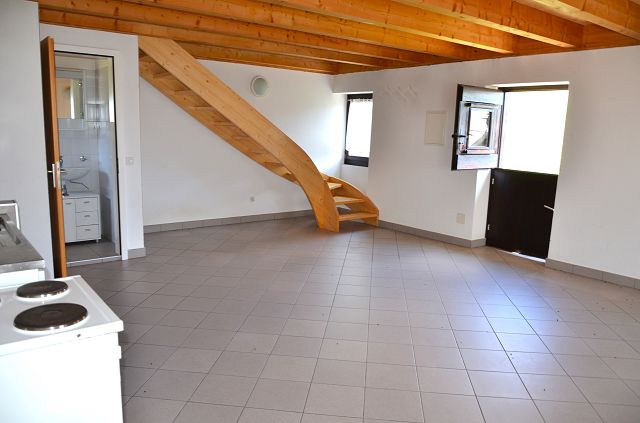                      Wohn-, Essbereich – Küche / soggiorno – pranzo - cucina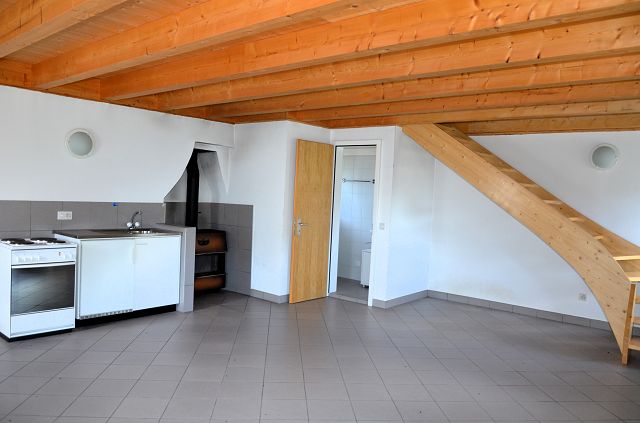                     Wohn-, Essbereich – Küche / soggiorno – pranzo - cucina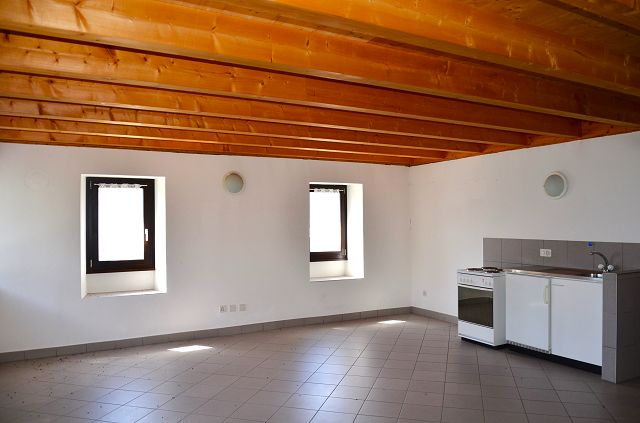                Wohn-, Essbereich – Küche / soggiorno – pranzo – cucina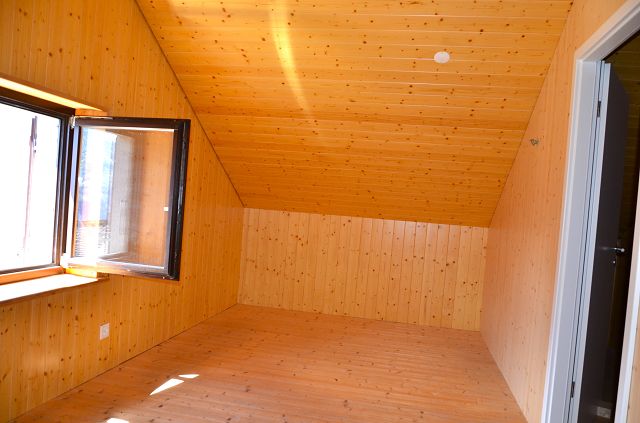                                                       Zimmer / camera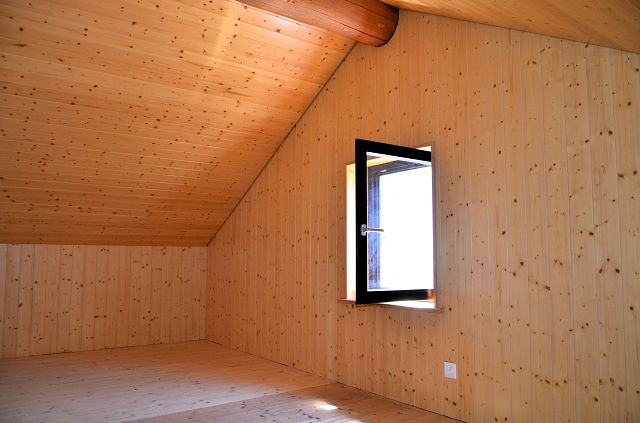                                                         Zimmer / camera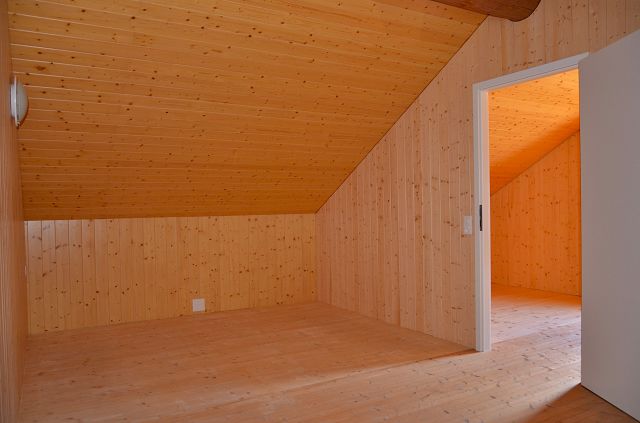                                                       Zimmer / camera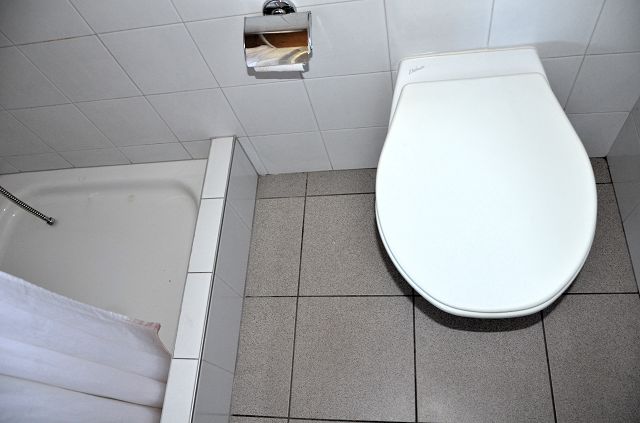                                             WC und Dusche / WC e doccia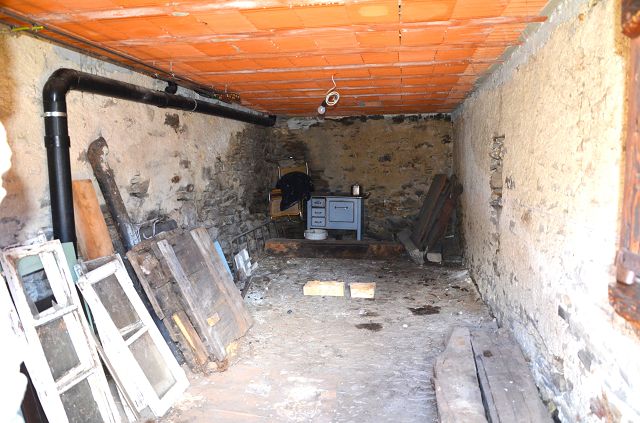                                                        Keller / cantina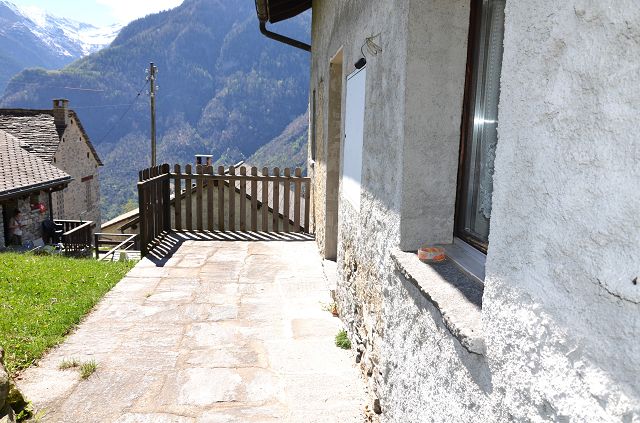                                                        Terrasse / terrazza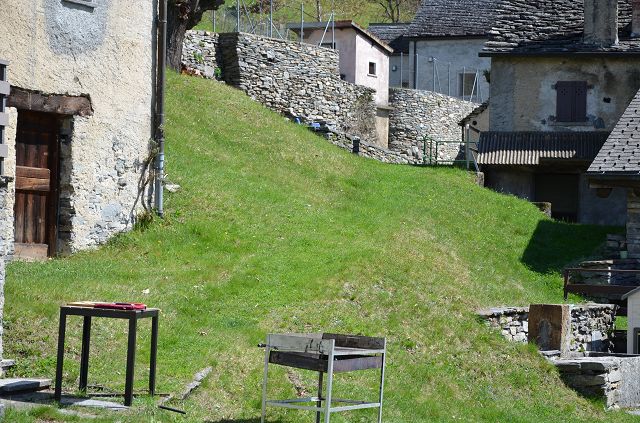                                                     Grundstück / terreno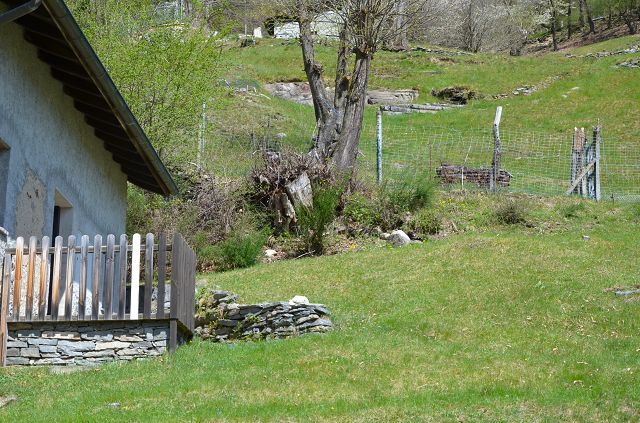                                                Grundstück / terreno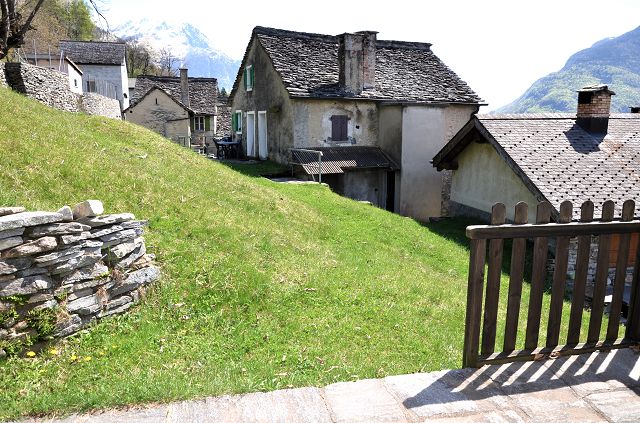                                        Terrasse und Aussicht / terrazza e vista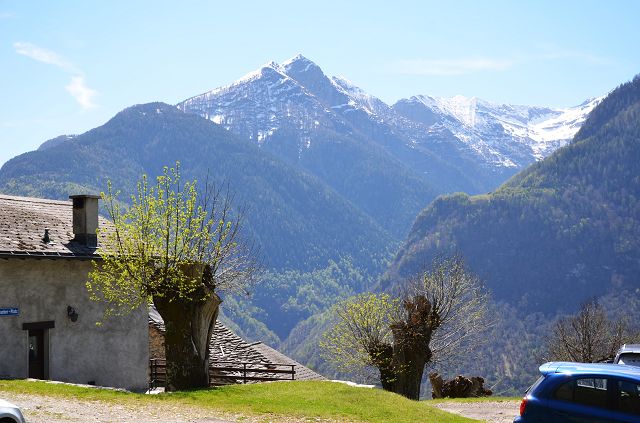                                                            Aussicht / vista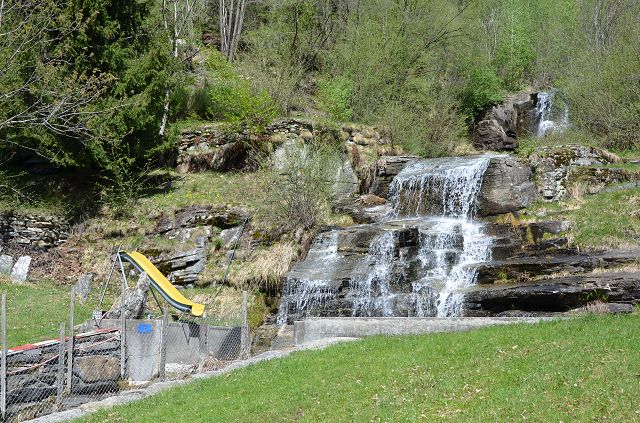                                                  Umgebung / dintorni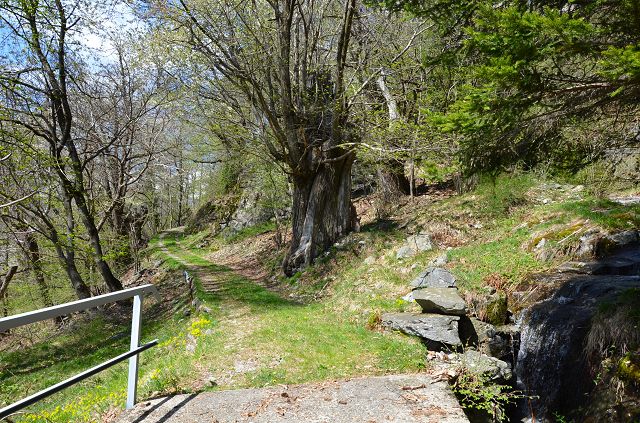                                                      Umgebung / dintorni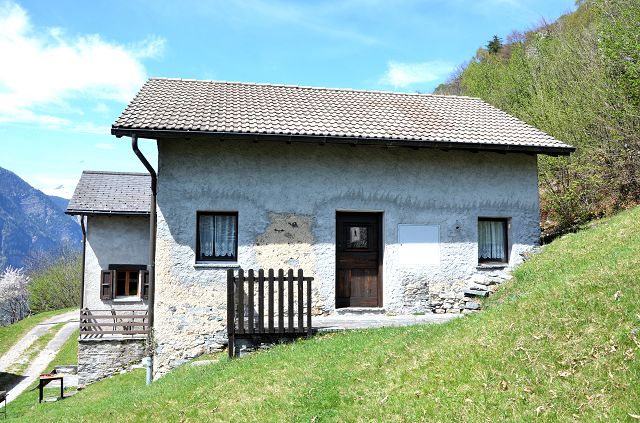                                                             Haus / casa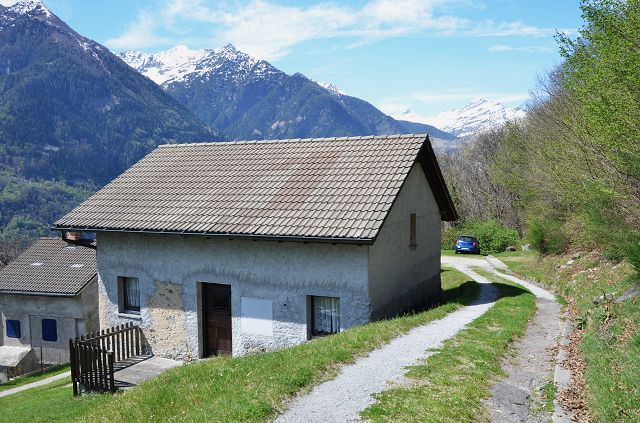                                                         Haus / casa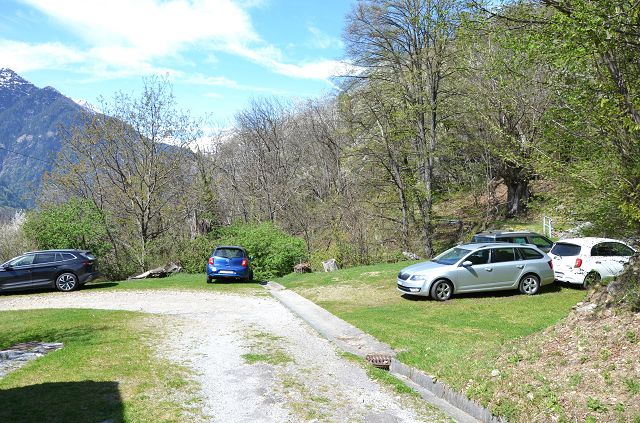                                 Naheliegender Parkplatz / posteggi vicino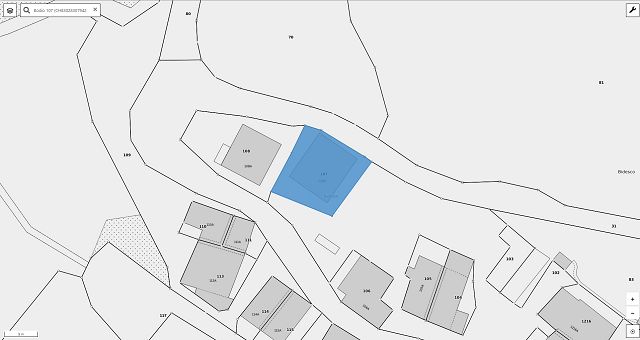 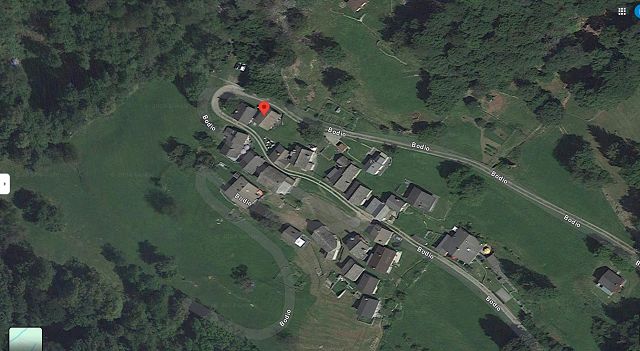 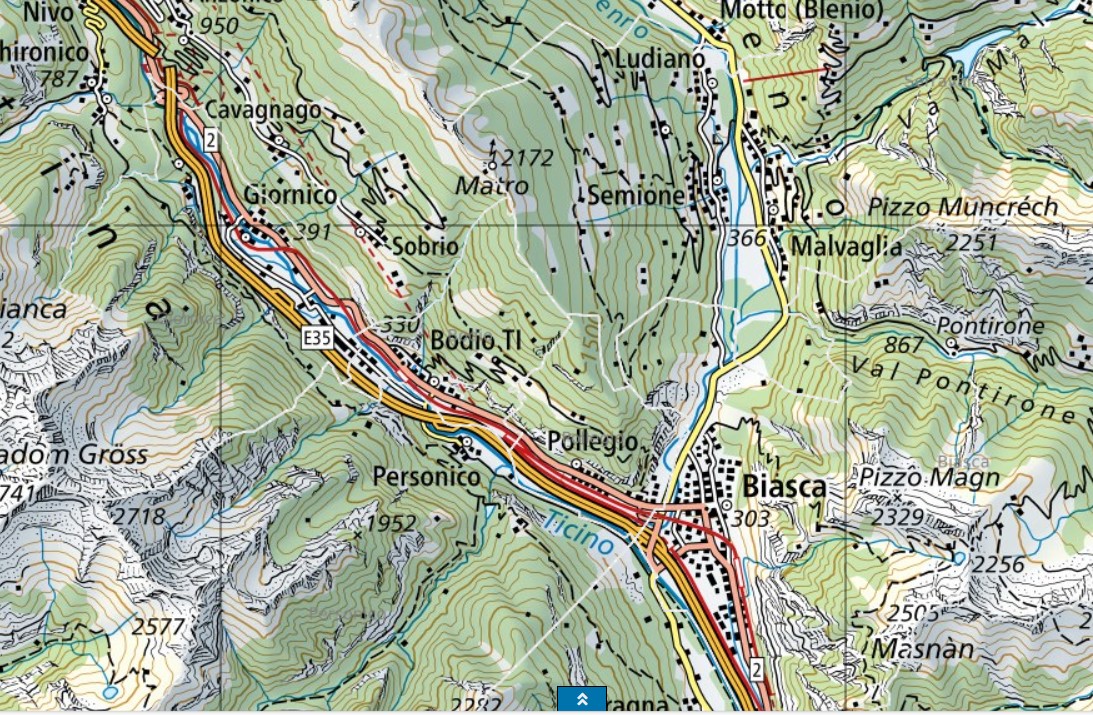       TICINO | Bidesco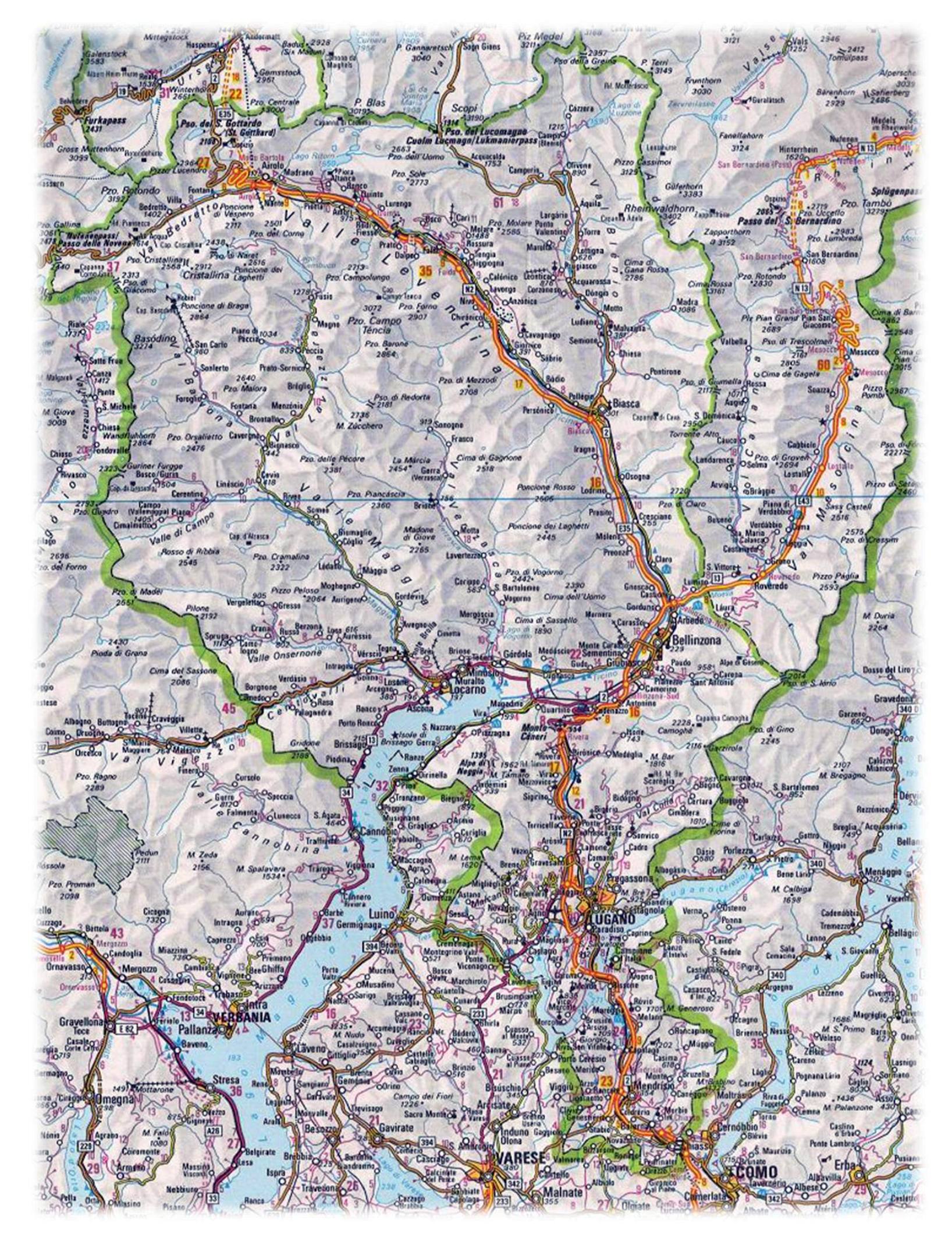 